1Touch Project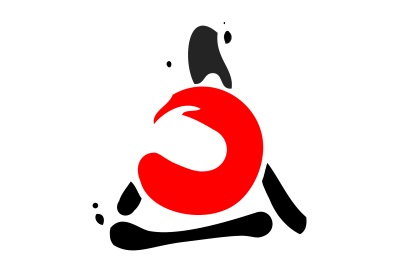 Email: info@1touchproject.comWebsite: www.1touchproject.comPre-Registration Deadline: September 4th, 2014Coaching Certification CourseWhen: October 23rd, 24th: 9:00am-5:00pmOctober 25th: 9:00am-1:00pmWhere: Virginia Rehabilitation Center for the B/VI (VRCBVI)401 Azalea Avenue, Richmond, VA 23227. Name: ____________________________________________Address: __________________________________________City: _______________________ State: _____ Zip: _________Phone: ____________________Email:___________________________ Age: ________Preferred format (email, print,, large print, braille, or audio)______Requesting ACVREP CE hours in the amount of 16.75? ______________Occupation/Organization:_____________________________________Please check all that apply_____Sighted  _____Deaf_____Blind_____Deaf/Blind_____Other, Please Explain___________________________________Do you have any secondary conditions/prosthetics? A non-refundable deposit in the amount of $300 (per person) is required to secure your spot in the course. The remaining $300 (per person) is due on the first day of training. Please make checks payable to 1Touch.Mail registration form and pre-registration fee to 1Touch Project 418 Leffler, West Burlington, IA 52655 Direct any questions to info@1touchproject.com or 319-759-8980